7th and 8th grade 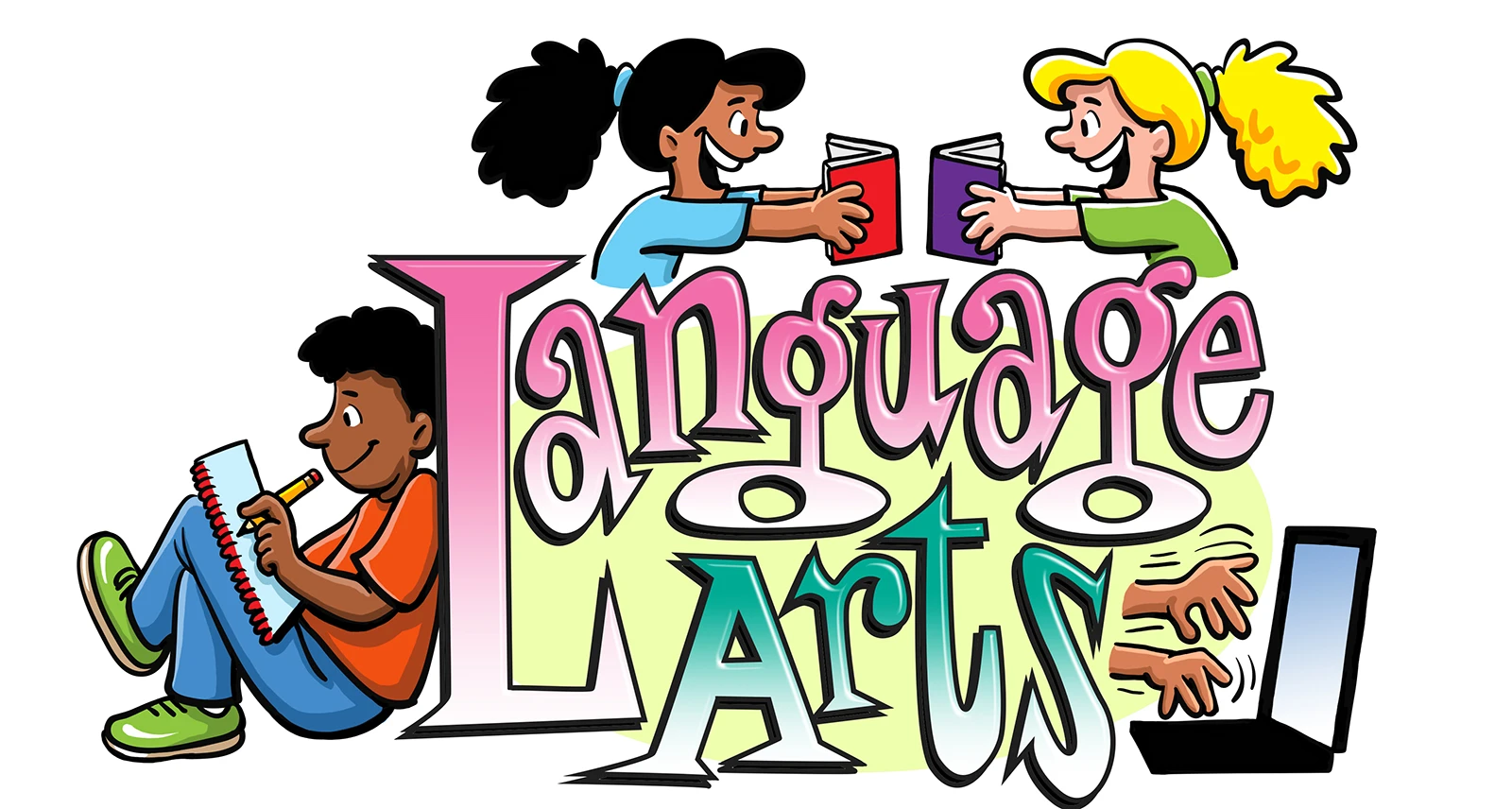 2020Writing and Journal Ideas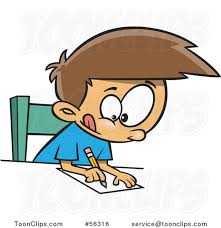  Have your student keep a daily journal.  For a twist, they could imagine that they are creating a “Captain’s Log” like Star Trek, or an island journal like TomHanks from “Castaway”.  Possibilities are endless.Write a Haiku poem every day.    Not only are you working with syllables, but precision of word choice and language.  Haiku rule:1st line:  5 syllables2nd line:  7 syllables3rd line:  5 syllablesExample:  (per Mrs. Tackett-Braden @ Franklin   M.S.)Take out food ordered!Who will drive to pick it up?Guess it will be me! Read one of your favorite children’s books and then do a retelling through another character’s point-of-view.Same as #3, but rewrite the ending of that story.  What would’ve happened if the “Little Pigs” wouldn’t have survived?Book vs. Movie argument…. Read  a book that also has a movie to it.  Compare and contrast the two.  Write an argumentative essay outlining what you read as opposed to what you viewed.Create a comic strip!  Use a story that you know or make up one of your own.An audio version of this story is available at www.storynory.comMost domestic or farm animals have to earn their place by the fire. Kipling's short story (from the Just So Stories) tells us why cats can drink milk from a bowl AND live a semi-wild life by themselves. It takes us back to the time when people lived in caves. As always with Kipling (who also wrote the Jungle Books), the language is sonorous and wonderful. Bertie thinks that Richard's reading of this tale is a classic.The Cat That Walked by HimselfBy: Rudyard Kipling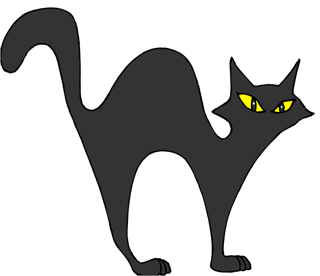 EAR and attend and listen; for this befell and behappened and became and was, O my Best Beloved, when the Tame animals were wild. The Dog was wild, and the Horse was wild, and the Cow was wild, and the Sheep was wild, and the Pig was wild--as wild as wild could be--and they walked in the Wet Wild Woods by their wild lines. But the wildest of all the wild animals was the Cat. He walked by himself, and all places were alike to him.Of course the Man was wild too. He was dreadfully wild. He didn't even begin to be tame till he met the Woman, and she told him that she did not like living in his wild ways. She picked out a nice dry Cave, instead of a heap of wet leaves, to lie down in; and she strewed clean sand on the floor; and she lit a nice fire of wood at the back of the Cave; and she hung a dried wild-horse skin, tail-down, across the opening of the Cave; and she said, 'Wipe you feet, dear, when you come in, and now we'll keep house.'That night, Best Beloved, they ate wild sheep roasted on the hot stones, and flavoured with wild garlic and wild pepper; and wild duck stuffed with wild rice and wild fenugreek and wild coriander; and marrow-bones of wild oxen; and wild cherries, and wild grenadillas. Then the Man went to sleep in front of the fire ever so happy; but the Woman sat up, combing her hair. She took the bone of the shoulder of mutton--the big fat blade-bone--and she looked at the wonderful marks on it, and she threw more wood on the fire, and she made a Magic. She made the First Singing Magic in the world.Out in the Wet Wild Woods all the wild animals gathered together where they could see the light of the fire a long way off, and they wondered what it meant.THIS is the picture of the Cave where the Man and the Woman lived first of all. It was really a very nice Cave, and much warmer than it ]ooks. The Man had a canoe. It is on the edge of the river, being soaked in the water to make it swell up. The tattery-looking thing across the river is the Man's salmon-net to catch salmon with. There are nice clean stones leading up from the river to the mouth of the Cave, so that the Man and the Woman could go down for water without getting sand between their toes. The things like black-beetles far down the beach are really trunks of dead trees that floated down the river from the Wet Wild Woods on the other bank. The Man and the Woman used to drag them out and dry them and cut them up for firewood. I haven't drawn the horse-hide curtain at the mouth of the Cave, because the Woman has just taken it down to be cleaned. All those little smudges on the sand between the Cave and the river are the marks of the Woman's feet and the Man's feet.The Man and the Woman are both inside the Cave eating their dinner. They went to another cosier Cave when the Baby came, because the Baby used to crawl down to the river and fall in, and the Dog had to pull him out.Then Wild Horse stamped with his wild foot and said, 'O my Friends and O my Enemies, why have the Man and the Woman made that great light in that great Cave, and what harm will it do us?'Wild Dog lifted up his wild nose and smelled the smell of roast mutton, and said, 'I will go up and see and look, and say; for I think it is good. Cat, come with me.''Nenni!' said the Cat. 'I am the Cat who walks by himself, and all places are alike to me. I will not come.''Then we can never be friends again,' said Wild Dog, and he trotted off to the Cave. But when he had gone a little way the Cat said to himself, 'All places are alike to me. Why should I not go too and see and look and come away at my own liking.' So he slipped after Wild Dog softly, very softly, and hid himself where he could hear everything.When Wild Dog reached the mouth of the Cave he lifted up the dried horse-skin with his nose and sniffed the beautiful smell of the roast mutton, and the Woman, looking at the blade-bone, heard him, and laughed, and said, 'Here comes the first. Wild Thing out of the Wild Woods, what do you want?'Wild Dog said, 'O my Enemy and Wife of my Enemy, what is this that smells so good in the Wild Woods?'Then the Woman picked up a roasted mutton-bone and threw it to Wild Dog, and said, 'Wild Thing out of the Wild Woods, taste and try.' Wild Dog gnawed the bone, and it was more delicious than anything he had ever tasted, and he said, 'O my Enemy and Wife of my Enemy, give me another.'The Woman said, 'Wild Thing out of the Wild Woods, help my Man to hunt through the day and guard this Cave at night, and I will give you as many roast bones as you need.''Ah!' said the Cat, listening. 'This is a very wise Woman, but she is not so wise as I am.'Wild Dog crawled into the Cave and laid his head on the Woman's lap, and said, 'O my Friend and Wife of my Friend, I will help Your Man to hunt through the day, and at night I will guard your Cave.''Ah!' said the Cat, listening. 'That is a very foolish Dog.' And he went back through the Wet Wild Woods waving his wild tail, and walking by his wild lone. But he never told anybody.When the Man woke up he said, 'What is Wild Dog doing here?' And the Woman said, 'His name is not Wild Dog any more, but the First Friend, because he will be our friend for always and always and always. Take him with you when you go hunting.'Next night the Woman cut great green armfuls of fresh grass from the water-meadows, and dried it before the fire, so that it smelt like new-mown hay, and she sat at the mouth of the Cave and plaited a halter out of horse-hide, and she looked at the shoulder of mutton-bone--at the big broad blade-bone--and she made a Magic. She made the Second Singing Magic in the world.Out in the Wild Woods all the wild animals wondered what had happened to Wild Dog, and at last Wild Horse stamped with his foot and said, 'I will go and see and say why Wild Dog has not returned. Cat, come with me.''Nenni!' said the Cat. 'I am the Cat who walks by himself, and all places are alike to me. I will not come.' But all the same he followed Wild Horse softly, very softly, and hid himself where he could hear everything.When the Woman heard Wild Horse tripping and stumbling on his long mane, she laughed and said, 'Here comes the second. Wild Thing out of the Wild Woods what do you want?'Wild Horse said, 'O my Enemy and Wife of my Enemy, where is Wild Dog?'The Woman laughed, and picked up the blade-bone and looked at it, and said, 'Wild Thing out of the Wild Woods, you did not come here for Wild Dog, but for the sake of this good grass.'And Wild Horse, tripping and stumbling on his long mane, said, 'That is true; give it to me to eat.'The Woman said, 'Wild Thing out of the Wild Woods, bend your wild head and wear what I give you, and you shall eat the wonderful grass three times a day.''Ah,' said the Cat, listening, 'this is a clever Woman, but she is not so clever as I am.' Wild Horse bent his wild head, and the Woman slipped the plaited hide halter over it, and Wild Horse breathed on the Woman's feet and said, 'O my Mistress, and Wife of my Master, I will be your servant for the sake of the wonderful grass.''Ah,' said the Cat, listening, 'that is a very foolish Horse.' And he went back through the Wet Wild Woods, waving his wild tail and walking by his wild lone. But he never told anybody.When the Man and the Dog came back from hunting, the Man said, 'What is Wild Horse doing here?' And the Woman said, 'His name is not Wild Horse any more, but the First Servant, because he will carry us from place to place for always and always and always. Ride on his back when you go hunting.Next day, holding her wild head high that her wild horns should not catch in the wild trees, Wild Cow came up to the Cave, and the Cat followed, and hid himself just the same as before; and everything happened just the same as before; and the Cat said the same things as before, and when Wild Cow had promised to give her milk to the Woman every day in exchange for the wonderful grass, the Cat went back through the Wet Wild Woods waving his wild tail and walking by his wild lone, just the same as before. But he never told anybody. And when the Man and the Horse and the Dog came home from hunting and asked the same questions same as before, the Woman said, 'Her name is not Wild Cow any more, but the Giver of Good Food. She will give us the warm white milk for always and always and always, and I will take care of her while you and the First Friend and the First Servant go hunting.Next day the Cat waited to see if any other Wild thing would go up to the Cave, but no one moved in the Wet Wild Woods, so the Cat walked there by himself; and he saw the Woman milking the Cow, and he saw the light of the fire in the Cave, and he smelt the smell of the warm white milk.Cat said, 'O my Enemy and Wife of my Enemy, where did Wild Cow go?'The Woman laughed and said, 'Wild Thing out of the Wild Woods, go back to the Woods again, for I have braided up my hair, and I have put away the magic blade-bone, and we have no more need of either friends or servants in our Cave.Cat said, 'I am not a friend, and I am not a servant. I am the Cat who walks by himself, and I wish to come into your cave.'Woman said, 'Then why did you not come with First Friend on the first night?'Cat grew very angry and said, 'Has Wild Dog told tales of me?'Then the Woman laughed and said, 'You are the Cat who walks by himself, and all places are alike to you. You are neither a friend nor a servant. You have said it yourself. Go away and walk by yourself in all places alike.'Then Cat pretended to be sorry and said, 'Must I never come into the Cave? Must I never sit by the warm fire? Must I never drink the warm white milk? You are very wise and very beautiful. You should not be cruel even to a Cat.'Woman said, 'I knew I was wise, but I did not know I was beautiful. So I will make a bargain with you. If ever I say one word in your praise you may come into the Cave.''And if you say two words in my praise?' said the Cat.'I never shall,' said the Woman, 'but if I say two words in your praise, you may sit by the fire in the Cave.''And if you say three words?' said the Cat.'I never shall,' said the Woman, 'but if I say three words in your praise, you may drink the warm white milk three times a day for always and always and always.'Then the Cat arched his back and said, 'Now let the Curtain at the mouth of the Cave, and the Fire at the back of the Cave, and the Milk-pots that stand beside the Fire, remember what my Enemy and the Wife of my Enemy has said.' And he went away through the Wet Wild Woods waving his wild tail and walking by his wild lone.That night when the Man and the Horse and the Dog came home from hunting, the Woman did not tell them of the bargain that she had made with the Cat, because she was afraid that they might not like it.Cat went far and far away and hid himself in the Wet Wild Woods by his wild lone for a long time till the Woman forgot all about him. Only the Bat--the little upside-down Bat--that hung inside the Cave, knew where Cat hid; and every evening Bat would fly to Cat with news of what was happening.One evening Bat said, 'There is a Baby in the Cave. He is new and pink and fat and small, and the Woman is very fond of him.''Ah,' said the Cat, listening, 'but what is the Baby fond of?''He is fond of things that are soft and tickle,' said the Bat. 'He is fond of warm things to hold in his arms when he goes to sleep. He is fond of being played with. He is fond of all those things.''Ah,' said the Cat, listening, 'then my time has come.'THIS is the picture of the Cat that Walked by Himself, walking by his wild lone through the Wet Wild Woods and waving his wild tail. There is nothing else in the picture except some toadstools. They had to grow there because the woods were so wet. The lumpy thing on the low branch isn't a bird. It is moss that grew there because the Wild Woods were so wet.Underneath the true picture is a picture of the cozy Cave that the Man and the Woman went to after the Baby came. It was their summer Cave, and they planted wheat in front of it. The Man is riding on the Horse to find the Cow and bring her back to the Cave to be milked. He is holding up his hand to call the Dog, who has swum across to the other side of the river, looking for rabbits.Next night Cat walked through the Wet Wild Woods and hid very near the Cave till morning-time, and Man and Dog and Horse went hunting. The Woman was busy cooking that morning, and the Baby cried and interrupted. So she carried him outside the Cave and gave him a handful of pebbles to play with. But still the Baby cried.Then the Cat put out his paddy paw and patted the Baby on the cheek, and it cooed; and the Cat rubbed against its fat knees and tickled it under its fat chin with his tail. And the Baby laughed; and the Woman heard him and smiled.Then the Bat--the little upside-down bat--that hung in the mouth of the Cave said, 'O my Hostess and Wife of my Host and Mother of my Host's Son, a Wild Thing from the Wild Woods is most beautifully playing with your Baby.''A blessing on that Wild Thing whoever he may be,' said the Woman, straightening her back, 'for I was a busy woman this morning and he has done me a service.'That very minute and second, Best Beloved, the dried horse-skin Curtain that was stretched tail-down at the mouth of the Cave fell down--whoosh!--because it remembered the bargain she had made with the Cat, and when the Woman went to pick it up--lo and behold!--the Cat was sitting quite comfy inside the Cave.'O my Enemy and Wife of my Enemy and Mother of my Enemy,' said the Cat, 'it is I: for you have spoken a word in my praise, and now I can sit within the Cave for always and always and always. But still I am the Cat who walks by himself, and all places are alike to me.'The Woman was very angry, and shut her lips tight and took up her spinning-wheel and began to spin. But the Baby cried because the Cat had gone away, and the Woman could not hush it, for it struggled and kicked and grew black in the face.'O my Enemy and Wife of my Enemy and Mother of my Enemy,' said the Cat, 'take a strand of the wire that you are spinning and tie it to your spinning-whorl and drag it along the floor, and I will show you a magic that shall make your Baby laugh as loudly as he is now crying.''I will do so,' said the Woman, 'because I am at my wits' end; but I will not thank you for it.'She tied the thread to the little clay spindle whorl and drew it across the floor, and the Cat ran after it and patted it with his paws and rolled head over heels, and tossed it backward over his shoulder and chased it between his hind-legs and pretended to lose it, and pounced down upon it again, till the Baby laughed as loudly as it had been crying, and scrambled after the Cat and frolicked all over the Cave till it grew tired and settled down to sleep with the Cat in its arms.'Now,' said the Cat, 'I will sing the Baby a song that shall keep him asleep for an hour. And he began to purr, loud and low, low and loud, till the Baby fell fast asleep. The Woman smiled as she looked down upon the two of them and said, 'That was wonderfully done. No question but you are very clever, O Cat.'That very minute and second, Best Beloved, the smoke of the fire at the back of the Cave came down in clouds from the roof--puff!--because it remembered the bargain she had made with the Cat, and when it had cleared away--lo and behold!--the Cat was sitting quite comfy close to the fire.'O my Enemy and Wife of my Enemy and Mother of My Enemy,' said the Cat, 'it is I, for you have spoken a second word in my praise, and now I can sit by the warm fire at the back of the Cave for always and always and always. But still I am the Cat who walks by himself, and all places are alike to me.'Then the Woman was very very angry, and let down her hair and put more wood on the fire and brought out the broad blade-bone of the shoulder of mutton and began to make a Magic that should prevent her from saying a third word in praise of the Cat. It was not a Singing Magic, Best Beloved, it was a Still Magic; and by and by the Cave grew so still that a little wee-wee mouse crept out of a corner and ran across the floor.'O my Enemy and Wife of my Enemy and Mother of my Enemy,' said the Cat, 'is that little mouse part of your magic?''Ouh! Chee! No indeed!' said the Woman, and she dropped the blade-bone and jumped upon the footstool in front of the fire and braided up her hair very quickly for fear that the mouse should run up it.'Ah,' said the Cat, watching, 'then the mouse will do me no harm if I eat it?''No,' said the Woman, braiding up her hair, 'eat it quickly and I will ever be grateful to you.'Cat made one jump and caught the little mouse, and the Woman said, 'A hundred thanks. Even the First Friend is not quick enough to catch little mice as you have done. You must be very wise.'That very moment and second, O Best Beloved, the Milk-pot that stood by the fire cracked in two pieces--ffft--because it remembered the bargain she had made with the Cat, and when the Woman jumped down from the footstool--lo and behold!--the Cat was lapping up the warm white milk that lay in one of the broken pieces.'O my Enemy and Wife of my Enemy and Mother of my Enemy, said the Cat, 'it is I; for you have spoken three words in my praise, and now I can drink the warm white milk three times a day for always and always and always. But still I am the Cat who walks by himself, and all places are alike to me.'Then the Woman laughed and set the Cat a bowl of the warm white milk and said, 'O Cat, you are as clever as a man, but remember that your bargain was not made with the Man or the Dog, and I do not know what they will do when they come home.''What is that to me?' said the Cat. 'If I have my place in the Cave by the fire and my warm white milk three times a day I do not care what the Man or the Dog can do.'That evening when the Man and the Dog came into the Cave, the Woman told them all the story of the bargain while the Cat sat by the fire and smiled. Then the Man said, 'Yes, but he has not made a bargain with me or with all proper Men after me.' Then he took off his two leather boots and he took up his little stone axe (that makes three) and he fetched a piece of wood and a hatchet (that is five altogether), and he set them out in a row and he said, 'Now we will make our bargain. If you do not catch mice when you are in the Cave for always and always and always, I will throw these five things at you whenever I see you, and so shall all proper Men do after me.''Ah,' said the Woman, listening, 'this is a very clever Cat, but he is not so clever as my Man.'The Cat counted the five things (and they looked very knobby) and he said, 'I will catch mice when I am in the Cave for always and always and always; but still I am the Cat who walks by himself, and all places are alike to me.''Not when I am near,' said the Man. 'If you had not said that last I would have put all these things away for always and always and always; but I am now going to throw my two boots and my little stone axe (that makes three) at you whenever I meet you. And so shall all proper Men do after me!'Then the Dog said, 'Wait a minute. He has not made a bargain with me or with all proper Dogs after me.' And he showed his teeth and said, 'If you are not kind to the Baby while I am in the Cave for always and always and always, I will hunt you till I catch you, and when I catch you I will bite you. And so shall all proper Dogs do after me.''Ah,' said the Woman, listening, 'this is a very clever Cat, but he is not so clever as the Dog.'Cat counted the Dog's teeth (and they looked very pointed) and he said, 'I will be kind to the Baby while I am in the Cave, as long as he does not pull my tail too hard, for always and always and always. But still I am the Cat that walks by himself, and all places are alike to me.''Not when I am near,' said the Dog. 'If you had not said that last I would have shut my mouth for always and always and always; but now I am going to hunt you up a tree whenever I meet you. And so shall all proper Dogs do after me.'Then the Man threw his two boots and his little stone axe (that makes three) at the Cat, and the Cat ran out of the Cave and the Dog chased him up a tree; and from that day to this, Best Beloved, three proper Men out of five will always throw things at a Cat whenever they meet him, and all proper Dogs will chase him up a tree. But the Cat keeps his side of the bargain too. He will kill mice and he will be kind to Babies when he is in the house, just as long as they do not pull his tail too hard. But when he has done that, and between times, and when the moon gets up and night comes, he is the Cat that walks by himself, and all places are alike to him. Then he goes out to the Wet Wild Woods or up the Wet Wild Trees or on the Wet Wild Roofs, waving his wild tail and walking by his wild lion.Name:  _______________________________ Date:_______________ Hour:_______Summarizing 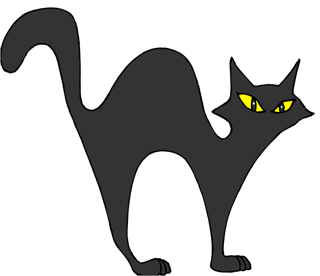 The Cat that Walked by Himself by Rudyard KiplingDirections:  Fill in each of the areas once you have completed the reading of the above story.  Summarizing is always an area that any student can work on.  Once you have completed each  of the boxed areas, use your notes to complete a concise paragraph summarizing the story on the back of this page.  You may use additional sheets if necessary.An audio version of this story is available at www.storynory.comHow the Whale Got His ThroatBy:  Rudyard Kipling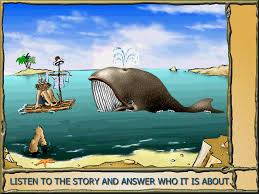 ON the sea, once upon a time, O my Best Beloved, there was a Whale, and he ate fishes. He ate the starfish and the garfish, and the crab and the dab, and the plaice and the dace, and the skate and his mate, and the mackerel and the pickerel, and the really truly twirly-whirly eel. All the fishes he could find in all the sea he ate with his mouth--so! Till at last there was only one small fish left in all the sea, and he was a small 'Stute Fish, and he swam a little behind the Whale's right ear, so as to be out of harm's way. Then the Whale stood up on his tail and said, 'I'm hungry.' And the small 'Stute Fish said in a small 'stute voice, 'Noble and generous Cetacean, have you ever tasted Man?''No,' said the Whale. 'What is it like?''Nice,' said the small 'Stute Fish. 'Nice but nubbly.''Then fetch me some,' said the Whale, and he made the sea froth up with his tail.'One at a time is enough,' said the 'Stute Fish. 'If you swim to latitude Fifty North, longitude Forty West (that is magic), you will find, sitting on a raft, in the middle of the sea, with nothing on but a pair of blue canvas breeches, a pair of suspenders (you must not forget the suspenders, Best Beloved), and a jack-knife, one ship-wrecked Mariner, who, it is only fair to tell you, is a man of infinite-resource-and-sagacity.'So the Whale swam and swam to latitude Fifty North, longitude Forty West, as fast as he could swim, and on a raft, in the middle of the sea, with nothing to wear except a pair of blue canvas breeches, a pair of suspenders (you must particularly remember the suspenders, Best Beloved), and a jack-knife, he found one single, solitary shipwrecked Mariner, trailing his toes in the water. (He had his mummy's leave to paddle, or else he would never have done it, because he was a man of infinite-resource-and-sagacity.)Then the Whale opened his mouth back and back and back till it nearly touched his tail, and he swallowed the shipwrecked Mariner, and the raft he was sitting on, and his blue canvas breeches, and the suspenders (which you must not forget), and the jack-knife--He swallowed them all down into his warm, dark, inside cup-boards, and then he smacked his lips--so, and turned round three times on his tail.[Imagine a picture of the Whale swallowing the Mariner with his infinite-resource-and-sagacity, and the raft and the jack-knife and his suspenders, which you must not forget. The buttony-things are the Mariner's suspenders, and you can see the knife close by them. He is sitting on the raft, but it has tilted up sideways, so you don't see much of it. The whity thing by the Mariner's left hand is a piece of wood that he was trying to row the raft with when the Whale came along. The piece of wood is called the jaws-of-a-gaff. The Mariner left it outside when he went in. The Whale's name was Smiler, and the Mariner was called Mr. Henry Albert Bivvens, A.B. The little 'Stute Fish is hiding under the Whale's tummy, or else I would have drawn him. The reason that the sea looks so ooshy-skooshy is because the Whale is sucking it all into his mouth so as to suck in Mr. Henry Albert Bivvens and the raft and the jack-knife and the suspenders. You must never forget the suspenders.]But as soon as the Mariner, who was a man of infinite-resource-and-sagacity, found himself truly inside the Whale's warm, dark, inside cup-boards, he stumped and he jumped and he thumped and he bumped, and he pranced and he danced, and he banged and he clanged, and he hit and he bit, and he leaped and he creeped, and he prowled and he howled, and he hopped and he dropped, and he cried and he sighed, and he crawled and he bawled, and he stepped and he lepped, and he danced hornpipes where he shouldn't, and the Whale felt most unhappy indeed. (Have you forgotten the suspenders?)So he said to the 'Stute Fish, 'This man is very nubbly, and besides he is making me hiccough. What shall I do?''Tell him to come out,' said the 'Stute Fish.So the Whale called down his own throat to the shipwrecked Mariner, 'Come out and behave yourself. I've got the hiccoughs.''Nay, nay!' said the Mariner. 'Not so, but far otherwise. Take me to my natal-shore and the white-cliffs-of-Albion, and I'll think about it.' And he began to dance more than ever.'You had better take him home,' said the 'Stute Fish to the Whale. 'I ought to have warned you that he is a man of infinite-resource-and-sagacity.'So the Whale swam and swam and swam, with both flippers and his tail, as hard as he could for the hiccoughs; and at last he saw the Mariner's natal-shore and the white-cliffs-of-Albion, and he rushed half-way up the beach, and opened his mouth wide and wide and wide, and said, 'Change here for Winchester, Ashuelot, Nashua, Keene, and stations on the Fitchburg Road;' and just as he said 'Fitch' the Mariner walked out of his mouth. But while the Whale had been swimming, the Mariner, who was indeed a person of infinite-resource-and-sagacity, had taken his jack-knife and cut up the raft into a little square grating all running criss-cross, and he had tied it firm with his suspenders (now, you know why you were not to forget the suspenders!), and he dragged that grating good and tight into the Whale's throat, and there it stuck! Then he recited the following Sloka, which, as you have not heard it, I will now proceed to relate--By means of a gratingI have stopped your ating.For the Mariner he was also an Hi-ber-ni-an. And he stepped out on the shingle, and went home to his mother, who had given him leave to trail his toes in the water; and he married and lived happily ever afterward. So did the Whale. But from that day on, the grating in his throat, which he could neither cough up nor swallow down, prevented him eating anything except very, very small fish; and that is the reason why whales nowadays never eat men or boys or little girls.The small 'Stute Fish went and hid himself in the mud under the Door-sills of the Equator. He was afraid that the Whale might be angry with him.HERE is the Whale looking for the little 'Stute Fish, who is hiding under the Door-sills of the Equator. The little 'Stute Fish's name was Pingle. He is hiding among the roots of the big seaweed that grows in front of the Doors of the Equator. I have drawn the Doors of the Equator. They are shut. They are always kept shut, because a door ought always to be kept shut. The ropy-thing right across it is the Equator itself; and the things that look like rocks are the two giants Moar and Koar, that keep the Equator in order. They drew the shadow-pictures on the doors of the Equator, and they carved all those twisty fishes under the Doors. The beaky-fish are called beaked Dolphins, and the other fish with the queer heads are called Hammer-headed Sharks. The Whale never found the little 'Stute Fish till he got over his temper, and then they became good friends again.The Sailor took the jack-knife home. He was wearing the blue canvas breeches when he walked out on the shingle. The suspenders were left behind, you see, to tie the grating with; and that is the end of that tale.Kipling added this short rhyme about a sea voyage to the story:WHEN the cabin port-holes are dark and green    Because of the seas outside;When the ship goes wop (with a wiggle between)And the steward falls into the soup-tureen,    And the trunks begin to slide;When Nursey lies on the floor in a heap,And Mummy tells you to let her sleep,And you aren't waked or washed or dressed,Why, then you will know (if you haven't guessed)You're 'Fifty North and Forty West!Name:  _______________________________ Date:_______________ Hour:_______Summarizing 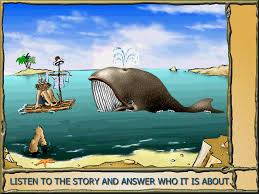 How the Whale Got His Throat  by Rudyard KiplingDirections:  Fill in each of the areas once you have completed the reading of the above story.  Summarizing is always an area that any student can work on.  Once you have completed each  of the boxed areas, use your notes to complete a concise paragraph summarizing the story on the back of this page.  You may use additional sheets if necessary.An audio version of this story is available at www.storynory.comHow the Leopard Got His SpotsBy:  Rudyard Kipling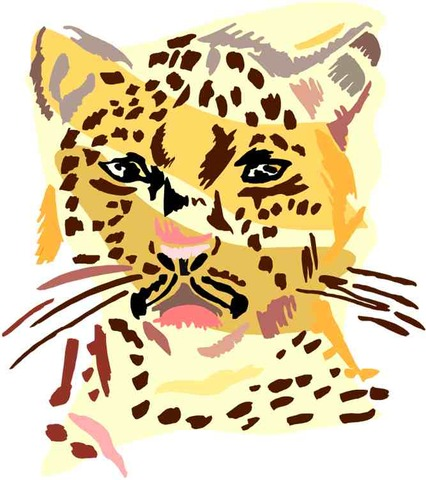 IN the days when everybody started fair, Best Beloved, the Leopard lived in a place called the High Veldt. 'Member it wasn't the Low Veldt, or the Bush Veldt, or the Sour Veldt, but the 'sclusively bare, hot, shiny High Veldt, where there was sand and sandy-coloured rock and 'sclusively tufts of sandy-yellowish grass. The Giraffe and the Zebra and the Eland and the Koodoo and the Hartebeest lived there; and they were 'sclusively sandy-yellow-brownish all over; but the Leopard, he was the 'sclusivest sandiest-yellowish-brownest of them all—a greyish-yellowish catty-shaped kind of beast, and he matched the 'sclusively yellowish-greyish-brownish colour of the High Veldt to one hair. This was very bad for the Giraffe and the Zebra and the rest of them; for he would lie down by a 'sclusively yellowish-greyish-brownish stone or clump of grass, and when the Giraffe or the Zebra or the Eland or the Koodoo or the Bush-Buck or the Bonte-Buck came by he would surprise them out of their jumpsome lives. He would indeed! And, also, there was an Ethiopian with bows and arrows (a 'sclusively greyish-brownish-yellowish man he was then), who lived on the High Veldt with the Leopard; and the two used to hunt together—the Ethiopian with his bows and arrows, and the Leopard 'sclusively with his teeth and claws—till the Giraffe and the Eland and the Koodoo and the Quagga and all the rest of them didn't know which way to jump, Best Beloved. They didn't indeed!After a long time—things lived forever so long in those days—they learned to avoid anything that looked like a Leopard or an Ethiopian; and bit by bit—the Giraffe began it, because his legs were the longest—they went away from the High Veldt. They scuttled for days and days and days till they came to a great forest, 'sclusively full of trees and bushes and stripy, speckly, patchy-blatchy shadows, and there they hid: and after another long time, what with standing half in the shade and half out of it, and what with the slippery-slidy shadows of the trees falling on them, the Giraffe grew blotchy, and the Zebra grew stripy, and the Eland and the Koodoo grew darker, with little wavy grey lines on their backs like bark on a tree trunk; and so, though you could hear them and smell them, you could very seldom see them, and then only when you knew precisely where to look. They had a beautiful time in the 'sclusively speckly-spickly shadows of the forest, while the Leopard and the Ethiopian ran about over the 'sclusively greyish-yellowish-reddish High Veldt outside, wondering where all their breakfasts and their dinners and their teas had gone. At last they were so hungry that they ate rats and beetles and rock-rabbits, the Leopard and the Ethiopian, and then they had the Big Tummy-ache, both together; and then they met Baviaan—the dog-headed, barking Baboon, who is Quite the Wisest Animal in All South Africa.Said Leopard to Baviaan (and it was a very hot day), 'Where has all the game gone?'And Baviaan winked. He knew.Said the Ethiopian to Baviaan, 'Can you tell me the present habitat of the aboriginal Fauna?' (That meant just the same thing, but the Ethiopian always used long words. He was a grown-up.)And Baviaan winked. He knew.Then said Baviaan, 'The game has gone into other spots; and my advice to you, Leopard, is to go into other spots as soon as you can.'And the Ethiopian said, 'That is all very fine, but I wish to know whether the aboriginal Fauna has migrated.'Then said Baviaan, 'The aboriginal Fauna has joined the aboriginal Flora because it was high time for a change; and my advice to you, Ethiopian, is to change as soon as you can.'That puzzled the Leopard and the Ethiopian, but they set off to look for the aboriginal Flora, and presently, after ever so many days, they saw a great, high, tall forest full of tree trunks all 'sclusively speckled and sprottled and spottled, dotted and splashed and slashed and hatched and cross-hatched with shadows. (Say that quickly aloud, and you will see how very shadowy the forest must have been.)'What is this,' said the Leopard, 'that is so 'sclusively dark, and yet so full of little pieces of light?''I don't know, said the Ethiopian, 'but it ought to be the aboriginal Flora. I can smell Giraffe, and I can hear Giraffe, but I can't see Giraffe.''That's curious,' said the Leopard. 'I suppose it is because we have just come in out of the sunshine. I can smell Zebra, and I can hear Zebra, but I can't see Zebra.''Wait a bit, said the Ethiopian. 'It's a long time since we've hunted 'em. Perhaps we've forgotten what they were like.''Fiddle!' said the Leopard. 'I remember them perfectly on the High Veldt, especially their marrow-bones. Giraffe is about seventeen feet high, of a 'sclusively fulvous golden-yellow from head to heel; and Zebra is about four and a half feet high, of a'sclusively grey-fawn colour from head to heel.''Umm, said the Ethiopian, looking into the speckly-spickly shadows of the aboriginal Flora-forest. 'Then they ought to show up in this dark place like ripe bananas in a smokehouse.'But they didn't. The Leopard and the Ethiopian hunted all day; and though they could smell them and hear them, they never saw one of them.'For goodness' sake,' said the Leopard at tea-time, 'let us wait till it gets dark. This daylight hunting is a perfect scandal.'So they waited till dark, and then the Leopard heard something breathing sniffily in the starlight that fell all stripy through the branches, and he jumped at the noise, and it smelt like Zebra, and it felt like Zebra, and when he knocked it down it kicked like Zebra, but he couldn't see it. So he said, 'Be quiet, O you person without any form. I am going to sit on your head till morning, because there is something about you that I don't understand.'Presently he heard a grunt and a crash and a scramble, and the Ethiopian called out, 'I've caught a thing that I can't see. It smells like Giraffe, and it kicks like Giraffe, but it hasn't any form.''Don't you trust it,' said the Leopard. 'Sit on its head till the morning—same as me. They haven't any form—any of 'em.'So they sat down on them hard till bright morning-time, and then Leopard said, 'What have you at your end of the table, Brother?'The Ethiopian scratched his head and said, 'It ought to be 'sclusively a rich fulvous orange-tawny from head to heel, and it ought to be Giraffe; but it is covered all over with chestnut blotches. What have you at your end of the table, Brother?'And the Leopard scratched his head and said, 'It ought to be 'sclusively a delicate greyish-fawn, and it ought to be Zebra; but it is covered all over with black and purple stripes. What in the world have you been doing to yourself, Zebra? Don't you know that if you were on the High Veldt I could see you ten miles off? You haven't any form.''Yes,' said the Zebra, 'but this isn't the High Veldt. Can't you see?''I can now,' said the Leopard. 'But I couldn't at all yesterday. How is it done?''Let us up,' said the Zebra, 'and we will show you.They let the Zebra and the Giraffe get up; and Zebra moved away to some little thorn-bushes where the sunlight fell all stripy, and Giraffe moved off to some tallish trees where the shadows fell all blotchy.'Now watch,' said the Zebra and the Giraffe. 'This is the way it's done. One—two—three! And where's your breakfast?'Leopard stared, and Ethiopian stared, but all they could see were stripy shadows and blotched shadows in the forest, but never a sign of Zebra and Giraffe. They had just walked off and hidden themselves in the shadowy forest.'Hi! Hi!' said the Ethiopian. 'That's a trick worth learning. Take a lesson by it, Leopard. You show up in this dark place like a bar of soap in a coal-scuttle.''Ho! Ho!' said the Leopard. 'Would it surprise you very much to know that you show up in this dark place like a mustard-plaster on a sack of coals?''Well, calling names won't catch dinner, said the Ethiopian. 'The long and the little of it is that we don't match our backgrounds. I'm going to take Baviaan's advice. He told me I ought to change; and as I've nothing to change except my skin I'm going to change that.''What to?' said the Leopard, tremendously excited.'To a nice working blackish-brownish colour, with a little purple in it, and touches of slaty-blue. It will be the very thing for hiding in hollows and behind trees.'So he changed his skin then and there, and the Leopard was more excited than ever; he had never seen a man change his skin before.'But what about me?' he said, when the Ethiopian had worked his last little finger into his fine new black skin.'You take Baviaan's advice too. He told you to go into spots.''So I did,' said the Leopard. I went into other spots as fast as I could. I went into this spot with you, and a lot of good it has done me.''Oh,' said the Ethiopian, 'Baviaan didn't mean spots in South Africa. He meant spots on your skin.''What's the use of that?' said the Leopard.'Think of Giraffe,' said the Ethiopian. 'Or if you prefer stripes, think of Zebra. They find their spots and stripes give them per-feet satisfaction.''Umm,' said the Leopard. 'I wouldn't look like Zebra—not for ever so.''Well, make up your mind,' said the Ethiopian, 'because I'd hate to go hunting without you, but I must if you insist on looking like a sun-flower against a tarred fence.''I'll take spots, then,' said the Leopard; 'but don't make 'em too vulgar-big. I wouldn't look like Giraffe—not for ever so.''I'll make 'em with the tips of my fingers,' said the Ethiopian. 'There's plenty of black left on my skin still. Stand over!'Then the Ethiopian put his five fingers close together (there was plenty of black left on his new skin still) and pressed them all over the Leopard, and wherever the five fingers touched they left five little black marks, all close together. You can see them on any Leopard's skin you like, Best Beloved. Sometimes the fingers slipped and the marks got a little blurred; but if you look closely at any Leopard now you will see that there are always five spots—off five fat black finger-tips.'Now you are a beauty!' said the Ethiopian. 'You can lie out on the bare ground and look like a heap of pebbles. You can lie out on the naked rocks and look like a piece of pudding-stone. You can lie out on a leafy branch and look like sunshine sifting through the leaves; and you can lie right across the centre of a path and look like nothing in particular. Think of that and purr!'So they went away and lived happily ever afterward, Best Beloved. That is all.Oh, now and then you will hear grown-ups say, 'Can the Ethiopian change his skin or the Leopard his spots?' I don't think even grown-ups would keep on saying such a silly thing if the Leopard and the Ethiopian hadn't done it once—do you? But they will never do it again, Best Beloved. They are quite contented as they are.I AM the Most Wise Baviaan, saying in most wise tones,'Let us melt into the landscape—just us two by our lones.'People have come—in a carriage—calling. But Mummy is there....Yes, I can go if you take me—Nurse says she don't care.Let's go up to the pig-sties and sit on the farmyard rails!Let's say things to the bunnies, and watch 'em skitter their tails!Let's—oh, anything, daddy, so long as it's you and me,And going truly exploring, and not being in till tea!Here's your boots (I've brought 'em), and here's your cap and stick,And here's your pipe and tobacco. Oh, come along out of it—quick.Name:  _______________________________ Date:_______________ Hour:_______Summarizing 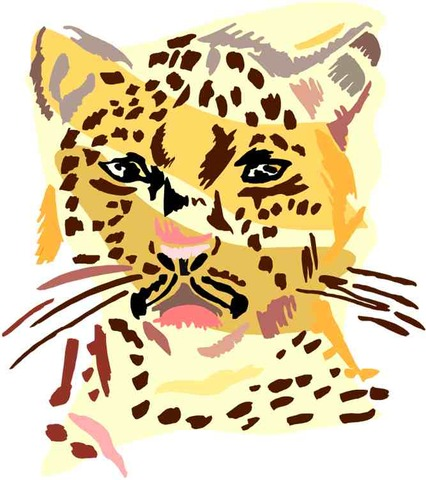 How the Leopard Got His Spots by Rudyard KiplingDirections:  Fill in each of the areas once you have completed the reading of the above story.  Summarizing is always an area that any student can work on.  Once you have completed each  of the boxed areas, use your notes to complete a concise paragraph summarizing the story on the back of this page.  You may use additional sheets if necessary.An audio version of this story is available at www.storynory.comKipling’s ‘Just So story from when the world was very new tells how the grumpy, idle camel turned his ‘humph’ into a ‘hump.’ The moral of the story is that not having enough to do makes people (and animals) grumpy.As we mention in the introduction, a few of the wonderful sounding words in the story were made up by Kipling – they mean what they sound like. Listen out for Richard’s wonderful ‘humph’ sound, and for the song at the end of this story.How the Camel Got His HumpBy:  Rudyard Kipling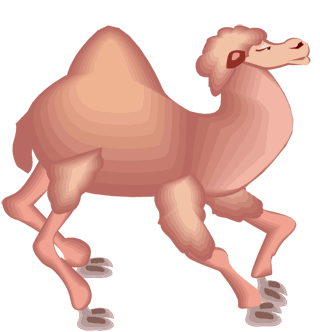 Now this is the next tale, and it tells how the camel got his big hump.In the beginning of years, when the world was so new and all, and the animals were just beginning to work for Man, there was a camel, and he lived in the middle of a howling desert because he did not want to work; and besides, he was a howler himself. So he ate sticks and thorns and tamarisks and milkweed and prickles, most ‘scruciating idle,’ and when anybody spoke to him he said ‘Humph!’ Just ‘Humph!’ and no more.Presently the horse came to him on Monday morning, with a saddle on his back and a bit in his mouth, and said: ‘Camel, O Camel, come out and trot like the rest of us.’‘Humph!’ said the camel; and the horse went away and told the man.Presently the dog came to him, with a stick in his mouth, and said: ‘Camel, O Camel, come and fetch and carry like the rest of us.’‘Humph!’ said the camel; and the dog went away and told the man.Presently the ox came to him, with the yoke on his neck and said: ‘Camel, O Camel, come and plough like the rest of us.’‘Humph!’ said the camel; and the ox went away and told the man.At the end of the day the man called the horse and the dog and the ox together, and said: ‘Three, O Three, I’m very sorry for you (with the world so new-and-all); but that Humph-thing in the desert can’t work, or he would have been here by now, so I am going to leave him alone, and you must work doubletime to make up for it.’That made the three very angry (with the world so new-and-all), and they held a palaver, and an indaba, and a punchayet, and a pow-wow on the edge of the desert; and the camel came chewing on milkweed most ‘scruciating idle’, and laughed at them. Then he said ‘Humph!’ and went away again.Presently there came along the Djinn in charge of all deserts, rolling in a cloud of dust (Djinns always travel that way because it is magic), and he stopped to palaver and pow-pow with the three.‘Djinn of All Deserts,’ said the horse, ‘is it right for any one to be idle, with the world so new-and-all?’‘Certainly not,’ said the Djinn.‘Well,’ said the horse, ‘there’s a thing in the middle of your howling desert (and he’s a howler himself) with a long neck and long legs, and he hasn’t done a stroke of work since Monday morning. He won’t trot.’‘Whew!’ said the Djinn, whistling, ‘that’s my camel, for all the gold in Arabia! What does he say about it?’‘He says “Humph!” said the dog, ‘and he won’t fetch and carry.’‘Does he say anything else?’‘Only “Humph!”, and he won’t plough,’ said the ox.‘Very good,’ said the Djinn. ‘I’ll humph him if you will kindly wait a minute.’The Djinn rolled himself up in his dust-cloak, and took a bearing across the desert, and found the camel most ‘scruciatingly idle’, looking at his own reflection in a pool of water.‘My long and bubbling friend,’ said the Djinn, ‘what’s this I hear of your doing no work, with the world so new-and-all?’‘Humph!’ said the camel.The Djinn sat down, with his chin in his hand, and began to think a great magic, while the camel looked at his own reflection in the pool of water.‘You’ve given the three extra work ever since Monday morning, all on account of your ‘scruciating idleness,’ said the Djinn; and he went on thinking magic, with his chin in his hand.‘Humph!’ said the camel.‘I shouldn’t say that again if I were you,’ said the Djinn. ‘You might say it once too often. Bubbles, I want you to work.’And the camel said ‘Humph!’ again; but no sooner had he said it than he saw his back, that he was so proud of, puffing up and puffing up into a great big lolloping humph.‘Do you see that?’ said the Djinn. ‘That’s your very own humph that you’ve brought upon your very own self by not working. Today is Thursday, and you’ve done no work since Monday, when the work began. Now you are going to work.’‘How can I?’ said the camel, ‘with this humph on my back?’‘That’s made a-purpose,’ said the Djinn, ‘all because you missed those three days. You will be able to work now for three days without eating, because you can live on your humph; and don’t you ever say I never did anything for you. Come out of the desert and go to the three, and behave. Humph yourself!’And the camel humphed himself, humph and all, and went away to join the three. And from that day to this the camel always wears a humph (we call it ‘hump’ now, not to hurt his feelings); but he has never yet caught up with the three days that he missed at the beginning of the world, and he has never yet learned how to behave.THE Camel’s hump is an ugly lumpWhich well you may see at the Zoo;But uglier yet is the hump we getFrom having too little to do.Kiddies and grown-ups too-oo-oo,If we haven’t enough to do-oo-oo,We get the hump–Cameelious hump–The hump that is black and blue!We climb out of bed with a frowzly headAnd a snarly-yarly voice.We shiver and scowl and we grunt and we growlAt our bath and our boots and our toys;And there ought to be a corner for me(And I know there is one for you)When we get the hump–Cameelious hump–The hump that is black and blue!The cure for this ill is not to sit still,Or frowst with a book by the fire;But to take a large hoe and a shovel also,And dig till you gently perspire;And then you will find that the sun and the wind,And the Djinn of the Garden too,Have lifted the hump–The horrible hump–The hump that is black and blue!I get it as well as you-oo-oo–If I haven’t enough to do-oo-oo–We all get hump–Cameelious hump–Kiddies and grown-ups too!Name:  _______________________________ Date:_______________ Hour:_______Summarizing 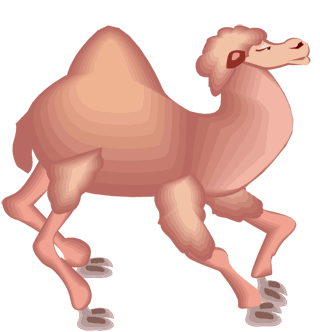 How the Camel Got His Hump  by Rudyard KiplingDirections:  Fill in each of the areas once you have completed the reading of the above story.  Summarizing is always an area that any student can work on.  Once you have completed each  of the boxed areas, use your notes to complete a concise paragraph summarizing the story on the back of this page.  You may use additional sheets if necessary.An audio version of this story is available at www.storynory.comThe young elephant hero is full of questions. Why is his tall uncle the giraffe so spotty? Why are the eyes of his broad aunt the hippopotamus so red? Above all, he wants to know what the crocodile has for dinner. And in the end we learn how the elephant got his trunk.This masterpiece by the author of the Jungle Books is full of language that evokes Africa – the banks of the great grey-green, greasy Limpopo River, all set about with fever-trees. At times it is almost like a poem by Edward Lear. It is one of our favourite Storynories.  From: www.storynory.com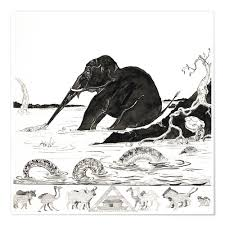 The Elephants Child - (by: Rudyard Kipling)In the high and far-off times the elephant, O best beloved, had no trunk. He had only a blackish, bulgy nose, as big as a boot, that he could wriggle about from side to side; but he couldn’t pick up things with it. But there was one elephant–a new elephant–an Elephant’s Child–who was full of satiable curtiosity, and that means he asked ever so many questions. And he lived in Africa, and he filled all Africa with his satiable curiosity. He asked his tall aunt, the ostrich, why her tail-feathers grew just so, and his tall aunt the ostrich spanked him with her hard, hard claw. He asked his tall uncle, the giraffe, what made his skin spotty, and his tall uncle, the giraffe, spanked him with his hard, hard hoof. And still he was full of satiable curtiosity! He asked his broad aunt, the hippopotamus, why her eyes were red, and his broad aunt, the hippopotamus, spanked him with her broad, broad hoof; and he asked his hairy uncle, the baboon, why melons tasted just so, and his hairy uncle, the baboon, spanked him with his hairy, hairy paw. And still he was full of satiable curtiosity! He asked questions about everything that he saw, or heard, or felt, or smelt, or touched, and all his uncles and his aunts spanked him. And still he was full of satiable curtiosity!One fine morning in the middle of the precession of the Equinoxes this satiable Elephant’s Child asked a new fine question that he had never asked before. He asked: “What does the crocodile have for dinner?” Then everybody said: “Hush!” in a loud and dreadful tone, and they spanked him immediately and directly, without stopping, for a long time.By and by, when that was finished, he came upon Kolokolo Bird sitting in the middle of a wait-a-bit thorn-bush, and he said: “My father has spanked me, and my mother has spanked me; all my aunts and uncles have spanked me for my satiable curtiosity; and still I want to know what the crocodile has for dinner!”Then Kolokolo bird said, with a mournful cry: “Go to the banks of the great grey-green, greasy Limpopo River, all set about with fever-trees, and find out.”That very next morning, when there was nothing left of the Equinoxes, because the precession had preceded according to precedent, this satiable Elephant’s Child took a hundred pounds of bananas (the little short red kind), and a hundred pounds of sugar-cane (the long purple kind), and seventeen melons (the greeny-crackly kind), and said to all his dear families: “Goodbye. I am going to the great grey-green, greasy Limpopo River, all set about with fever-trees, to find out what the crocodile has for dinner.” And they all spanked him once more for luck, though he asked them most politely to stop.Then he went away, a little warm, but not at all astonished, eating melons, and throwing the rind about, because he could not pick it up.He went from Graham’s Town to Kimberley, and from Kimberley to Khama’s Country, and from Khama’s Country he went east by north, eating melons all the time, till at last he came to the banks of the great grey-green, greasy Limpopo River, all set about with fever-trees, precisely as Kolokolo bird had said.Now you must know and understand, O best beloved, that till that very week, and day, and hour, and minute, this satiable Elephant’s Child had never seen a crocodile, and did not know what one was like. It was all his satiable curtiosity.The first thing that he found was a bi-coloured-python-rock-snake curled round a rock.“Scuse me,” said the Elephant’s Child most politely, “but have you seen such a thing as a crocodile in these promiscuous parts?”“Have I seen a crocodile?” said the bi-coloured-python-rock-snake, in a voice of dreadful scorn: “What will you ask me next?”“Scuse me,” said the Elephant’s Child, “but could you kindly tell me what he has for dinner?”Then the bi-coloured-python-rock-snake uncoiled himself very quickly from the rock, and spanked the Elephant’s Child with his scalesome, flailsome tail.“That is odd,” said the Elephant’s Child, “because my father and my mother, and my uncle and my aunt, not to mention my other aunt, the hippopotamus, and my other uncle, the baboon, have all spanked me for my satiable curtiosity–and I suppose this is the same thing.So he said good-bye very politely to the bi-coloured-python-rock-snake, and helped to coil him up on the rock again, and went on, a little warm, but not at all astonished, eating melons, and throwing the rind about, because he could not pick it up, till he trod on what he thought was a log of wood at the very edge of the great grey-green, greasy Limpopo River, all set about with fever-trees.But it was really the crocodile, O best beloved, and the crocodile winked one eye–like this!“Scuse me,” said the Elephant’s Child most politely, “but do you happen to have seen a crocodile in these promiscuous parts?”Then the Crocodile winked the other eye, and lifted half his tail out of the mud; and the Elephant’s Child stepped back most politely, because he did not wish to be spanked again.“Come hither, little one,” said the crocodile. “Why do you ask such things?”“Scuse me,” said the Elephant’s Child most politely, “but my father has spanked me, my mother has spanked me, not to mention my tall aunt, the ostrich, and my tall uncle, the giraffe, who can kick ever so hard, as well as my broad aunt, the hippopotamus, and my hairy uncle, the baboon, and including the bi-coloured-python-rock-snake, with the scalesome, flailsome tail, just up the bank, who spanks harder than any of them. And so, if it’s quite all the same to you, I don’t want to be spanked any more.”“Come hither, little one,” said the crocodile, “for I am the crocodile,” and he wept crocodile-tears to show it was quite true.Then the Elephant’s Child grew all breathless, and panted, and kneeled down on the bank and said: “You are the very person I have been looking for all these long days. Will you please tell me what you have for dinner?”“Come hither, little one,” said the crocodile, “and I’ll whisper.”Then the Elephant’s Child put his head down close to the crocodile’s musky, tusky mouth, and the crocodile caught him by his little nose, which up to that very week, day, hour, and minute, had been no bigger than a boot, though much more useful.“I think,” said the crocodile–and he said it between his teeth, like this “I think today I will begin with Elephant’s Child!”At this, O best beloved, the Elephant’s Child was much annoyed, and he said, speaking through his nose, like this: “Led go! You are hurtig be!”Then the bi-coloured-python-rock-snake scuffled down from the bank and said: “My young friend, if you do not now, immediately and instantly, pull as hard as ever you can, it is my opinion that your acquaintance in the large-pattern leather ulster” (and by this he meant the crocodile) “will jerk you into yonder limpid stream before you can say Jack Robinson.”This is the way bi-coloured-python-rock-snakes always talk.Then the Elephant’s Child sat back on his little haunches, and pulled, and pulled, and pulled, and his nose began to stretch. And the crocodile floundered into the water, making it all creamy with great sweeps of his tail, and he pulled, and pulled, and pulled.And the Elephant’s Child’s nose kept on stretching; and the Elephant’s Child spread all his little four legs and pulled, and pulled, and pulled, and his nose kept on stretching; and the crocodile threshed his tail like an oar, and he pulled, and pulled, and pulled, and at each pull the Elephant’s Child’s nose grew longer and longer–and it hurt him hijjus!Then the Elephant’s Child felt his legs slipping, and he said through his nose, which was now nearly five feet long: “This is too butch for be!”Then the bi-coloured-python-rock-snake came down from the bank, and knotted himself in a double-clove-hitch round the Elephant’s Child’s hind legs, and said: “Rash and inexperienced traveller, we will now seriously devote ourselves to a little high tension, because if we do not, it is my impression that yonder self-propelling man-of-war with the armour-plated upper deck” (and by this, O best beloved, he meant the crocodile), “will permanently vitiate your future career.”That is the way all bi-coloured-python-rock-snakes always talk.So he pulled, and the Elephant’s Child pulled, and the crocodile pulled; but the Elephant’s Child and the bi-coloured-python-rock-snake pulled hardest; and at last the crocodile let go of the Elephant’s Child’s nose with a plop that you could hear all up and down the Limpopo.Then the Elephant’s Child sat down most hard and sudden; but first he was careful to say ‘Thank you” to the bi-coloured-python-rock-snake; and next he was kind to his poor pulled nose, and wrapped it all up in cool banana leaves, and hung it in the great grey-green, greasy Limpopo to cool.“What are you doing that for?” said the bi-coloured-python-rock-snake.“Scuse me,” said the Elephant’s Child, “but my nose is badly out of shape, and I am waiting for it to shrink.”“Then you will have to wait a long time, said the bi-coloured-python-rock-snake. “Some people do not know what is good for them.”The Elephant’s Child sat there for three days waiting for his nose to shrink. But it never grew any shorter, and, besides, it made him squint. For, O best beloved, you will see and understand that the crocodile had pulled it out into a really truly trunk same as all Elephants have today.At the end of the third day a fly came and stung him on the shoulder, and before he knew what he was doing he lifted up his trunk and hit that fly dead with the end of it.”Vantage number one!” said the bi-coloured-python-rock-snake. “You couldn’t have done that with a mere-smear nose. Try and eat a little now.”Before he thought what he was doing the Elephant’s Child put out his trunk and plucked a large bundle of grass, dusted it clean against his fore-legs, and stuffed it into his own mouth.“Vantage number two!” said the bi-coloured-python-rock-snake. “You couldn’t have done that with a mear-smear nose. Don’t you think the sun is very hot here?”“It is,” said the Elephant’s Child, and before he thought what he was doing he schlooped up a schloop of mud from the banks of the great grey-green, greasy Limpopo, and slapped it on his head, where it made a cool schloopy-sloshy mud-cap all trickly behind his ears.“Vantage number three!” said the bi-coloured-python-rock-snake. “You couldn’t have done that with a mere-smear nose. Now how do you feel about being spanked again?”“Scuse me,” said the Elephant’s Child, “but I should not like it at all.”“How would you like to spank somebody?” said the bi-coloured-python-rock-snake.“I should like it very much indeed,” said the Elephant’s Child.“Well,” said the bi-coloured-python-rock-snake, “you will find that new nose of yours very useful to spank people with.”“Thank you,” said the Elephant’s Child, “I’ll remember that; and now I think I’ll go home to all my dear families and try.”So the Elephant’s Child went home across Africa frisking and whisking his trunk. When he wanted fruit to eat he pulled fruit down from a tree, instead of waiting for it to fall as he used to do. When he wanted grass he plucked grass up from the ground, instead of going on his knees as he used to do. When the flies bit him he broke off the branch of a tree and used it as fly-whisk; and he made himself a new, cool, slushy-squishy mud-cap whenever the sun was hot. When he felt lonely walking through Africa he sang to himself down his trunk, and the noise was louder than several brass bands.He went especially out of his way to find a broad hippopotamus (she was no relation of his), and he spanked her very hard, to make sure that the bi-coloured-python-rock-snake had spoken the truth about his new trunk. The rest of the time he picked up the melon rinds that he had dropped on his way to the Limpopo–for he was a Tidy Pachyderm.One dark evening he came back to all his dear families, and he coiled up his trunk and said: “How do you do?” They were very glad to see him, and immediately said: “Come here and be spanked for your satiable curiosity.”“Pooh,” said the Elephant’s Child. “I don’t think you people know anything about spanking; but I do, and I’ll show you.” Then he uncurled his trunk and knocked two of his dear brothers' head over heels.“O bananas!” said they, “where did you learn that trick, and what have you done to your nose?”“I got a new one from the crocodile on the banks of the great grey-green, greasy Limpopo River,” said the Elephant’s Child. “I asked him what he had for dinner, and he gave me this to keep.”“It looks very ugly,” said his hairy uncle, the baboon.“It does,” said the Elephant’s Child. “But it’s very useful,” and he picked up his hairy uncle, the baboon, by one hairy leg, and hove him into a hornet’s nest.Then that bad Elephant’s Child spanked all his dear families for a long time, till they were very warm and greatly astonished. He pulled out his tall ostrich aunt’s tail-feathers; and he caught his tall uncle, the giraffe, by the hind-leg, and dragged him through a thorn-bush; and he shouted at his broad aunt, the hippopotamus, and blew bubbles into her ear when she was sleeping in the water after meals; but he never let anyone touch Kolokolo bird.At last things grew so exciting that his dear families went off one by one in a hurry to the banks of the great grey-green, greasy Limpopo River, all set about with fever-trees, to borrow new noses from the crocodile. When they came back nobody spanked anybody any more; and ever since that day, O best beloved, all the Elephants you will ever see, besides all those that you won’t, have trunks precisely like the trunk of the satiable Elephant’s Child.Name:  _______________________________ Date:_______________ Hour:_______Summarizing 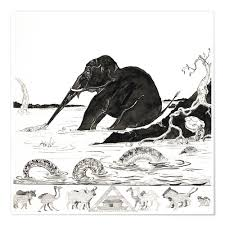 Elephant’s Child  by Rudyard KiplingDirections:  Fill in each of the areas once you have completed the reading of the above story.  Summarizing is always an area that any student can work on.  Once you have completed each  of the boxed areas, use your notes to complete a concise paragraph summarizing the story on the back of this page.  You may use additional sheets if necessary.Somebody	...Wanted...	But...So...Then...Somebody	...Wanted...	But...So...Then...Somebody	...Wanted...	But...So...Then...Somebody	...Wanted...	But...So...Then...Somebody	...Wanted...	But...So...Then...